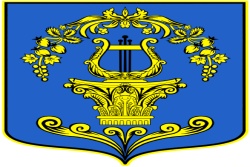 СОВЕТ ДЕПУТАТОВ МУНИЦИПАЛЬНОГО ОБРАЗОВАНИЯТАИЦКОЕ ГОРОДСКОЕ ПОСЕЛЕНИЕГАТЧИНСКОГО МУНИЦИПАЛЬНОГО РАЙОНА ЛЕНИНГРАДСКОЙ ОБЛАСТИРЕШЕНИЕОт                     2019 года               	                                                 №  проектО внесении изменений в решение совета депутатов МО от 03.10.2018 №34 «Об утверждении порядка формирования, ведения и опубликования перечня муниципального имущества, находящегося в собственности МО, а также земельных участков,  полномочия по распоряжению которыми относятся к компетенции  администрации (за исключением земельных участков, предназначенных для ведения ЛПХ, огородничества, садоводства, ИЖС), свободных от прав третьих лиц (за исключением права хозяйственного ведения, оперативного управления и имущественных прав субъектов малого и среднего предпринимательства), предназначенных для предоставления во владение и (или) пользование (в том числе по льготным ставкам арендной платы), на долгосрочной основе субъектам малого и среднего предпринимательства и организациям, образующим инфраструктуру поддержки субъектов малого и среднего предпринимательства»С учетом информационного письма Гатчинской городской прокуратуры №22-178-2019, в целях приведения муниципальных нормативных правовых актов в соответствие, на основании Земельного кодекса Российской Федерации от 25.10.2001 №136-ФЗ, Федеральных законов от 06.10.2003 №131-ФЗ «Об общих принципах организации местного самоуправления в Российской Федерации», от 24.07.2007 №209-ФЗ «О развитии малого и среднего предпринимательства в Российской Федерации» ст.18, от 26.07.2006 №135-ФЗ «О защите конкуренции» ст.17.1, от 03.07.2018 №185-ФЗ «О внесении изменений в отдельные законодательные акты Российской Федерации в целях расширения имущественной поддержки субъектов малого и среднего предпринимательства», Постановления Правительства Российской Федерации от 21.08.2010 №645 «Об имущественной поддержке субъектов малого и среднего предпринимательства при предоставлении федерального имущества» (в действующей редакции), Приказом Минэкономразвития России от 20.04.2016 №264 «Об утверждении Порядка представления сведений об утвержденных перечнях государственного имущества и муниципального имущества, указанных в части 4 статьи 18 Федерального закона «О развитии малого и среднего предпринимательства в Российской Федерации», руководствуясь уставом МО,совет депутатов МО Таицкое  городское  поселениеР Е Ш И Л:1. Внести в Приложение №1 решения совета депутатов МО от 03.10.2018 №34 «Об утверждении порядка формирования, ведения и опубликования перечня муниципального имущества, находящегося в собственности МО, а также земельных участков, полномочия по распоряжению которыми относятся к компетенции администрации (за исключением земельных участков, предназначенных для ведения ЛПХ, огородничества, садоводства, ИЖС), свободных от прав третьих лиц (за исключением права хозяйственного ведения, оперативного управления и имущественных прав субъектов малого и среднего предпринимательства), предназначенных для предоставления во владение и (или) пользование (в том числе по льготным ставкам арендной платы), на долгосрочной основе субъектам малого и среднего предпринимательства и организациям, образующим инфраструктуру поддержки субъектов малого и среднего предпринимательства» следующие изменения: 1.1. в разделе 2 «Порядок формирования Перечня» часть 2.2. дополнить следующим критерием:  - не является объектом жилищного фонда или объектом сети инженерно-технического обеспечения, к которому подключен объект жилищного фонда.».2. Настоящее решение подлежит официальному опубликованию, размещению на официальном сайте администрации муниципального образования Таицкое городское поселение Гатчинского муниципального района Ленинградской области и вступает в силу после его официального опубликования.Глава муниципального образования			   В.А. Иванов